NELS 23 Schools and HLMCarolyn J. Anderson10/19/2019These examples use the NELS data from 23 (non-random) sample from the full 1003 schools in the data set (See Kreft & de Leeuw text). lmer from the lme4 package will be used to fit model used REML and runjags will be used to fit Bayesian models.The variables in the data set areSCHOOL = SCHOOL IDSTUDENT = STUDENT IDSEX = STUDENT SEXRACE = STUDENT RACEHOMEW = TIME ON MATH HOMEWORKSCHTYPE = SCHOOL TYPESES = SOCIOECONOMIC STATUSPARED = PARENTAL EDUCATIONMATH = MATH SCORECLASSSTR = CLASS STRUCTURESCHSIZE = SCHOOL SIZEURBAN = URBANICITYGEO = GEOGRAPHIC REGIONMINORITY = PERCENT MINORITYRATIO = STUDENT-TEACHER RATIOPUBLIC = PUBLIC SCHOOL BINARYWHITE = WHITE RACE BINARYIncluded in this document areGraphs of dataRandom intercept math~ 1 + homew + (1 |school.id)Random intercept & slope (un-correlated): math~ 1 + homew + (1 |school.id) + (0 + homew | school.id)Random intercept & slope (correlated): math~ 1 + homew + (1 + homew |school.id)Random intercept & slope (correlated) with more predictors: math~ 1 + homew + ses + public + homew*public + (1 + homew|school.id)Statistics and graphics using posertior samples (approximate posterior distributions)Set upThese are libraries that we’ll use (at least most of them)library(lme4)
library(lmerTest)
library(coda)
library(rjags)
library(runjags)
library(mvtnorm)Set working directory and read in the datasetwd("C:\\Users\\cja\\Dropbox\\edps 590BAY\\Lectures\\10 Multilevel models")

nels <- read.table("school23_data.txt",header=TRUE)
head(nels)##   school student sex race homew schtype   ses pared math classtr schsize
## 1   7472       3   2    4     1       1 -0.13     2   48       2       3
## 2   7472       8   1    4     0       1 -0.39     2   48       2       3
## 3   7472      13   1    4     0       1 -0.80     2   53       2       3
## 4   7472      17   1    4     1       1 -0.72     2   42       2       3
## 5   7472      27   2    4     2       1 -0.74     2   43       2       3
## 6   7472      28   2    4     1       1 -0.58     2   57       2       3
##   urban geo minority ratio
## 1     2   2        0    19
## 2     2   2        0    19
## 3     2   2        0    19
## 4     2   2        0    19
## 5     2   2        0    19
## 6     2   2        0    19tail(nels)##     school student sex race homew schtype   ses pared math classtr schsize
## 514  72991      62   2    4     1       1 -1.01     3   55       4       7
## 515  72991      63   2    1     5       1  0.63     5   63       4       7
## 516  72991      70   2    4     4       1  0.56     4   67       4       7
## 517  72991      77   2    4     1       1  0.46     3   53       4       7
## 518  72991      87   1    4     1       1  0.06     3   56       4       7
## 519  72991      96   2    4     2       1 -0.05     2   53       4       7
##     urban geo minority ratio
## 514     2   1        2    13
## 515     2   1        2    13
## 516     2   1        2    13
## 517     2   1        2    13
## 518     2   1        2    13
## 519     2   1        2    13We’ll need some various statistics to create nice plot of the data.# sort by schools:
nels <- nels[order(nels$school,nels$student) , ]

# Get information on number schools & create consecutive integer school.id
school <- unique(nels$school)                        ##  
N <- length(school)                                  ## need N and school.id
school.int <- as.data.frame(cbind(school,seq(1:N)))  ##  for dataList & model  
names(school.int) <- c("school", "school.id")        ##
nels <- merge(nels,school.int,by="school")           ##

# total number of students
n <- length(nels$math)                      ## need n for dataList & model# Double-check set-up
head(nels,n=50)# You don't need this but might want it
nj <- matrix(999,nrow=N,ncol=1)
for (j in 1:N) {
  nj[j] <- nrow(subset(nels,nels$school.id==j))
}  We now have everything need to create a graph showing the variability between schools.I would suggest putting par(mfrow=c(2,2)) as this point because if make comparisons a bit easier; however, remove is before running Bayesian.# Graph to illustrate need for random intercept and slope
plot(nels$homew,nels$math,
    type="n", 
    col="blue",
    lwd=2,
    main="NELS: Linear Regression by School \n(for where there is data)",
    xlab="Time Spent Doing Homework",
    ylab="Math Scores"
    )
for (j in 1:N) {
  sub <- subset(nels,nels$school.id==j)
  fitted <- fitted(lm(math~homew,sub))
  lines(sub$homew,fitted,col=j)
}   It looks like different intercepts and difference slopes for time spent doing homework.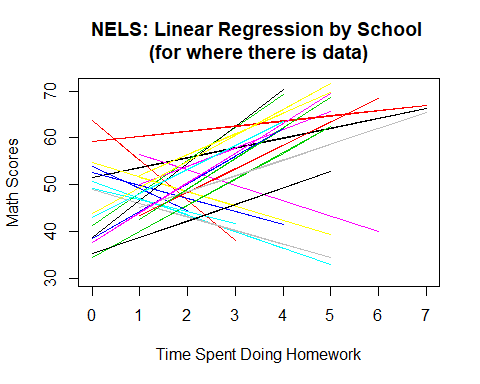 Now for our first model:###################################################################
# Random intercept     math~ 1 + homew + (1 |school.id)           #
###################################################################
ri1.lmer <- lmer(math~ 1 + homew + (1 |school.id), data=nels, REML=TRUE)We’ll look at ri1.lmer latter after we fit the model using Bayesian methodsN = 23
n = length(nels$math)

dataList <- list(
            y = nels$math,
            hmwk = nels$homew,
            school.id = nels$school.id,
            N    = N,
            n    = n,
            sdY  = sd(nels$math)
         )
         
ri.mod1 <- "model { 
       for (i in 1:n) {
         y[i] ~ dnorm(mu[i],precision)       
           mu[i] <-  g0 + U0j[school.id[i]] + g1*hmwk[i]  
        }       
       for (j in 1:N) {
         U0j[j] ~ dnorm(0,ptau)
        }       
        g0 ~ dnorm(0,1/(100*sdY^2))
        g1 ~ dnorm(0,1/(100*sdY^2))

      tau ~ dunif(0.0001,200)
      ptau <- 1/tau^2
        
          sigma ~ dunif(0.0001,2000)
      precision <- 1/sigma^2    
    }"

writeLines(ri.mod1, con="ri.mod1.txt")

start1 = list("g0"=mean(nels$math), "g1"=rnorm(1,1,3), "sigma"=sd(nels$math), "tau"=.5,   
              .RNG.name="base::Wichmann-Hill", .RNG.seed=523) 
              
start2 = list("g0"=rnorm(1,0,3), "g1"=rnorm(1,-2,3), "sigma"=runif(1,.001,10), "tau"=runif(1,0.0001,10),     
              .RNG.name="base::Marsaglia-Multicarry", .RNG.seed=57)
              
start3 = list("g0"=rnorm(1,3,4), "g1"=rnorm(1,0,3), "sigma"=runif(1,.001,10),  "tau"=runif(1,0.0001,10),     
              .RNG.name="base::Super-Duper", .RNG.seed=24)
              
start4 = list("g0"=rnorm(1,-3,10), "g1"=rnorm(1,5,3), "sigma"=runif(1,.001,10),  "tau"=runif(1,0.0001,10),     
              .RNG.name="base::Mersenne-Twister", .RNG.seed=72100)

start <- list(start1,start2,start3,start4)When writing the model, it is easy to make mistakes. Rather than running code that could take a long time, a quick check of your code can save time. The following is a fast check#############################################################################
# Fast way to check your model:   rjags and then run for sampling runjags  with parallel.
 ri.mod1x <- jags.model(file="ri.mod1.txt", # compiles and intializes model
             data=dataList,
             inits=start1,
             n.chains=4,
             n.adapt=500)            
#############################################################################Since I have already run this model and know the code is OK, I did not run the above. So, let’s use runjags (I’m lazy and runjags will compute statistics I want automatically).ri.mod1.runjags <- run.jags(model=ri.mod1,      
          method="parallel",  
          monitor=c("g0","g1","sigma", "tau"),
          data=dataList,
                  sample=10000,               
                  n.chains=4,
                  inits=start)## Calling 4 simulations using the parallel method...
## Following the progress of chain 1 (the program will wait for all
## chains to finish before continuing):
## Welcome to JAGS 4.3.0 on Tue Oct 22 16:20:15 2019
## JAGS is free software and comes with ABSOLUTELY NO WARRANTY
## Loading module: basemod: ok
## Loading module: bugs: ok
## . . Reading data file data.txt
## . Compiling model graph
##    Resolving undeclared variables
##    Allocating nodes
## Graph information:
##    Observed stochastic nodes: 519
##    Unobserved stochastic nodes: 27
##    Total graph size: 1726
## . Reading parameter file inits1.txt
## . Initializing model
## . Adapting 1000
## -------------------------------------------------| 1000
## ++++++++++++++++++++++++++++++++++++++++++++++++++ 100%
## Adaptation successful
## . Updating 4000
## -------------------------------------------------| 4000
## ************************************************** 100%
## . . . . . Updating 10000
## -------------------------------------------------| 10000
## ************************************************** 100%
## . . . . Updating 0
## . Deleting model
## . 
## All chains have finished
## Simulation complete.  Reading coda files...
## Coda files loaded successfully
## Calculating summary statistics...
## Calculating the Gelman-Rubin statistic for 4 variables....
## Finished running the simulationadd.summary(ri.mod1.runjags)## Calculating summary statistics...
## Calculating the Gelman-Rubin statistic for 4 variables....## 
## JAGS model summary statistics from 40000 samples (chains = 4; adapt+burnin = 5000):
##                                                                         
##       Lower95 Median Upper95   Mean      SD Mode     MCerr MC%ofSD SSeff
## g0      43.97 46.317    48.8 46.348  1.2333   --  0.027387     2.2  2028
## g1     1.8392 2.3949   2.941 2.3941  0.2799   -- 0.0033827     1.2  6846
## sigma   7.955   8.46  9.0085 8.4672 0.27081   -- 0.0018184     0.7 22178
## tau     3.278 4.7994  6.7853 4.9157 0.92981   -- 0.0088333       1 11080
##                       
##           AC.10   psrf
## g0      0.35062  1.001
## g1     0.028642 1.0002
## sigma 0.0067123 1.0002
## tau     0.02466 1.0003
## 
## Total time taken: 11.9 secondssummary(ri1.lmer)       ## Linear mixed model fit by REML. t-tests use Satterthwaite's method [
## lmerModLmerTest]
## Formula: math ~ 1 + homew + (1 | school.id)
##    Data: nels
## 
## REML criterion at convergence: 3729.3
## 
## Scaled residuals: 
##     Min      1Q  Median      3Q     Max 
## -2.5940 -0.7066  0.0052  0.6613  3.2075 
## 
## Random effects:
##  Groups    Name        Variance Std.Dev.
##  school.id (Intercept) 21.34    4.620   
##  Residual              71.28    8.443   
## Number of obs: 519, groups:  school.id, 23
## 
## Fixed effects:
##             Estimate Std. Error       df t value Pr(>|t|)    
## (Intercept)  46.3558     1.1628  33.0123  39.866   <2e-16 ***
## homew         2.3999     0.2772 512.8988   8.658   <2e-16 ***
## ---
## Signif. codes:  0 '***' 0.001 '**' 0.01 '*' 0.05 '.' 0.1 ' ' 1
## 
## Correlation of Fixed Effects:
##       (Intr)
## homew -0.437plot(ri.mod1.runjags)## Generating plots...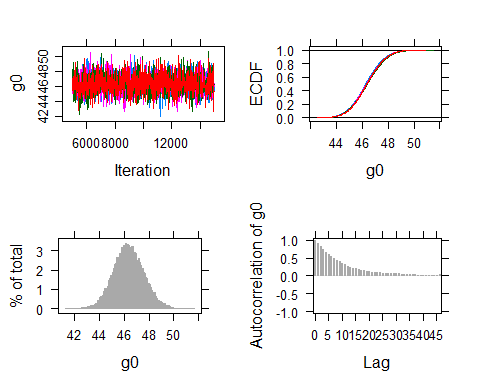 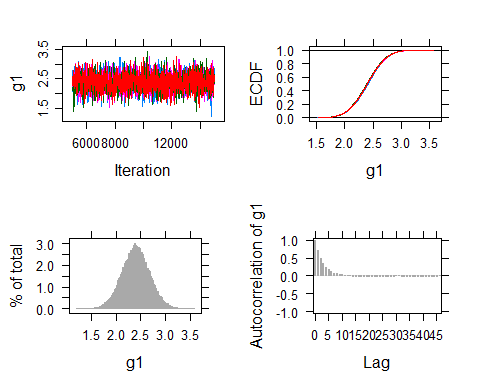 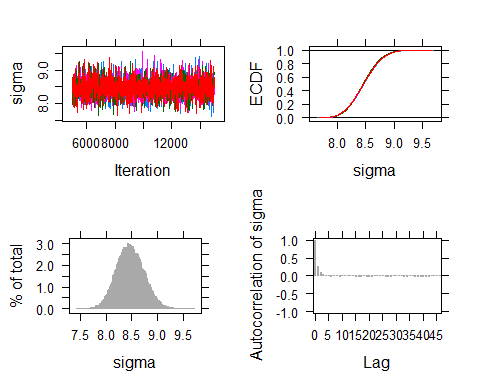 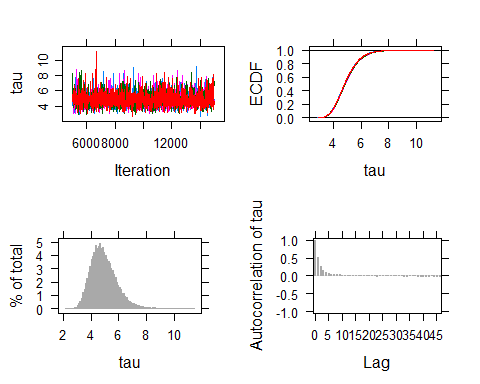 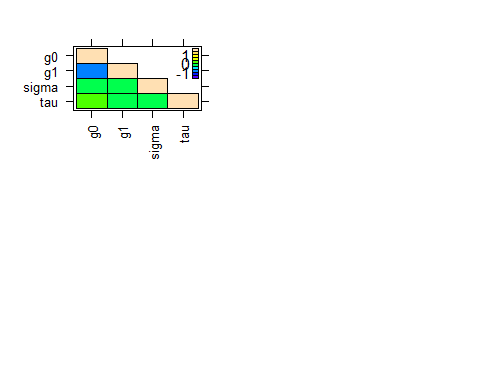 Some graphics#-------------
# Graph to illustrate need for random intercept and slope
par(mfrow=c(2,2))
plot(nels$homew,nels$math,  type="n", lwd=2,
    main="NELS: Linear Regression by School \n(for where there is data)",
    xlab="Time Spent Doing Homework",   ylab="Math Scores"  )
for (j in 1:N) {
  sub <- subset(nels,nels$school.id==j)
  fitted <- fitted(lm(math~homew,sub))
  lines(sub$homew,fitted,col=j)
}  

# Compute conditional means (regressions)
S<-1
math.post <- matrix(999,nrow=S,ncol=n)
homework <- matrix(nels$homew,nrow=n,ncol=1)
for (s in 1:S) {
   pointer <- 1 
   for (j in 1:N) {
     U0 <-rnorm(1, 46.32, sd=4.9156)
     for (i in 1:nj[j]) {
       math.post[s,pointer] = U0 + 2.4006*homework[pointer] 
       pointer <- pointer + 1
   } 
  }
} 
nels$math.ri1 <- matrix(math.post,nrow=n,ncol=1)
plot(nels$homew,nels$math,  type="n", lwd=2,
    main="Fitted from Random Intercept \nmath~ 1 + homew + (1 |school.id)",
    xlab="Time Spent Doing Homework",   ylab="Math Scores"  )
for (j in 1:N) {
  sub <- subset(nels,nels$school.id==j)
  lines(sub$homew,sub$math.ri1,col=j)
}  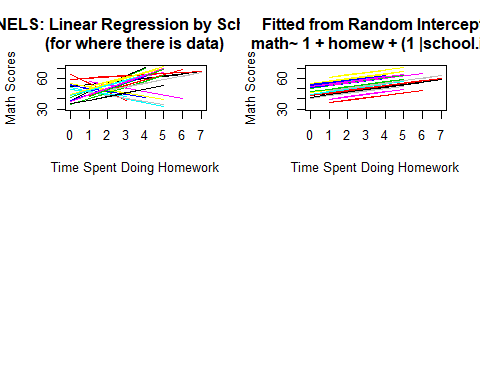 We knew that we needed more than just a random intercept and the graph also shows this…data (left) versus conditional fitted values (right).So we add a random slope, but we’ll start with uncorrelated random effects.###################################################################
# Random intercept & slope    math~ 1 + homew + (1 |school.id)    #
#  Un-correlated random effects                                   #
###################################################################
ris1.lmer <- lmer(math~ 1 + homew + (1 |school.id) + (0 + homew | school.id), data=nels, REML=TRUE)
summary(ris1.lmer)## Linear mixed model fit by REML. t-tests use Satterthwaite's method [
## lmerModLmerTest]
## Formula: math ~ 1 + homew + (1 | school.id) + (0 + homew | school.id)
##    Data: nels
## 
## REML criterion at convergence: 3657.2
## 
## Scaled residuals: 
##      Min       1Q   Median       3Q      Max 
## -2.26033 -0.66620  0.01046  0.65144  2.73355 
## 
## Random effects:
##  Groups      Name        Variance Std.Dev.
##  school.id   (Intercept) 50.74    7.123   
##  school.id.1 homew       13.76    3.709   
##  Residual                53.94    7.345   
## Number of obs: 519, groups:  school.id, 23
## 
## Fixed effects:
##             Estimate Std. Error      df t value Pr(>|t|)    
## (Intercept)  46.4644     1.6090 22.0320  28.879   <2e-16 ***
## homew         1.9745     0.8315 19.4008   2.375    0.028 *  
## ---
## Signif. codes:  0 '***' 0.001 '**' 0.01 '*' 0.05 '.' 0.1 ' ' 1
## 
## Correlation of Fixed Effects:
##       (Intr)
## homew -0.110dataList <- list(
            math = nels$math,
            hmwk = nels$homew,
            school.id = nels$school.id,
            N    = N,
            n    = n,
            sdY  = sd(nels$math)
         )
         
ris.mod1 <- "model { 
       for (i in 1:n) {
         math[i] ~ dnorm(mu[i],precision)
         mu[i] <- g0 + g1*hmwk[i] + b0j[school.id[i]] +    b1j[school.id[i]]*hmwk[i]
        }
        
       for (j in 1:N) {
         b0j[j] ~ dnorm(0,ptau0)
         b1j[j] ~ dnorm(0,ptau1)
        }
        
        g0 ~ dnorm(0,1/(100*sdY^2))
        g1 ~ dnorm(0,1/(100*sdY^2))

        tau0 ~ dunif(0.0001,200)
        ptau0 <- 1/tau0^2
        
        tau1 ~ dunif(0.0001,200)
        ptau1 <- 1/tau1^2
        
        sigma ~ dunif(0.0001,2000)
        precision <- 1/sigma^2  
        }"

writeLines(ris.mod1, con="ris.mod1.txt")

start1 = list("g0"=mean(nels$math), "g1"=rnorm(1,1,3), 
              "sigma"=sd(nels$math),  "tau0"=.5, "tau1"=.5,  
              .RNG.name="base::Wichmann-Hill", .RNG.seed=523) 
              
start2 = list("g0"=rnorm(1,0,3), "g1"=rnorm(1,-2,3), 
              "sigma"=runif(1,.001,10), "tau0"=runif(1,0.0001,10), "tau1"=runif(1,0.0001,10),     
              .RNG.name="base::Marsaglia-Multicarry", .RNG.seed=57)
              
start3 = list("g0"=rnorm(1,3,4), "g1"=rnorm(1,0,3),
              "sigma"=runif(1,.001,10),  "tau0"=runif(1,0.0001,10), "tau1"=runif(1,0.0001,10),         
              .RNG.name="base::Super-Duper", .RNG.seed=24)
              
start4 = list("g0"=rnorm(1,-3,10), "g1"=rnorm(1,5,3), 
              "sigma"=runif(1,.001,10),  "tau0"=runif(1,0.0001,10), "tau1"=runif(1,0.0001,10),     
              .RNG.name="base::Mersenne-Twister", .RNG.seed=72100)

start <- list(start1,start2,start3,start4)#############################################################################
# Fast way to check your model:   rjags and then run for sampling runjags with parallel.
 ris.mod1 <- jags.model(file="ris.mod1.txt", # compiles and initializes model
                        data=dataList,
                        inits=start1,
                        n.chains=4,
                        n.adapt=500)            
#############################################################################We’ll go ahead and run this,ris.mod1 <- run.jags(model=ris.mod1,      
          method="parallel",  
          monitor=c("g0","g1","sigma", "tau0","tau1"),
          data=dataList,
          sample=10000,               
                  n.chains=4,
                  inits=start,
                  thin=10)## Calling 4 simulations using the parallel method...
## Following the progress of chain 1 (the program will wait for all
## chains to finish before continuing):
## Welcome to JAGS 4.3.0 on Tue Oct 22 16:20:36 2019
## JAGS is free software and comes with ABSOLUTELY NO WARRANTY
## Loading module: basemod: ok
## Loading module: bugs: ok
## . . Reading data file data.txt
## . Compiling model graph
##    Resolving undeclared variables
##    Allocating nodes
## Graph information:
##    Observed stochastic nodes: 519
##    Unobserved stochastic nodes: 51
##    Total graph size: 1869
## . Reading parameter file inits1.txt
## . Initializing model
## . Adapting 1000
## -------------------------------------------------| 1000
## ++++++++++++++++++++++++++++++++++++++++++++++++++ 100%
## Adaptation successful
## . Updating 4000
## -------------------------------------------------| 4000
## ************************************************** 100%
## . . . . . . Updating 100000
## -------------------------------------------------| 100000
## ************************************************** 100%
## . . . . Updating 0
## . Deleting model
## . 
## All chains have finished
## Simulation complete.  Reading coda files...
## Coda files loaded successfully
## Calculating summary statistics...
## Calculating the Gelman-Rubin statistic for 5 variables....
## Finished running the simulationsummary(ris.mod1)##         Lower95    Median  Upper95      Mean        SD Mode       MCerr
## g0    42.990700 46.455850 49.86730 46.457762 1.7287349   NA 0.020010475
## g1     0.183483  1.968780  3.73254  1.962372 0.8939192   NA 0.013668182
## sigma  6.893600  7.358380  7.84224  7.363531 0.2432793   NA 0.001231074
## tau0   5.059670  7.446765 10.45680  7.614498 1.4290001   NA 0.008244494
## tau1   2.588030  3.880060  5.52321  3.967061 0.7729221   NA 0.004622817
##       MC%ofSD SSeff       AC.100     psrf
## g0        1.2  7463 -0.017328258 1.000344
## g1        1.5  4277  0.087009374 1.000695
## sigma     0.5 39052  0.004759155 1.000022
## tau0      0.6 30043  0.001680297 1.000040
## tau1      0.6 27955 -0.003848790 1.000072If for some reason, summary(ris.mod1) doesn’t produce results, try add.summary(ris.mod1).And for comparisonsummary(ris1.lmer)## Linear mixed model fit by REML. t-tests use Satterthwaite's method [
## lmerModLmerTest]
## Formula: math ~ 1 + homew + (1 | school.id) + (0 + homew | school.id)
##    Data: nels
## 
## REML criterion at convergence: 3657.2
## 
## Scaled residuals: 
##      Min       1Q   Median       3Q      Max 
## -2.26033 -0.66620  0.01046  0.65144  2.73355 
## 
## Random effects:
##  Groups      Name        Variance Std.Dev.
##  school.id   (Intercept) 50.74    7.123   
##  school.id.1 homew       13.76    3.709   
##  Residual                53.94    7.345   
## Number of obs: 519, groups:  school.id, 23
## 
## Fixed effects:
##             Estimate Std. Error      df t value Pr(>|t|)    
## (Intercept)  46.4644     1.6090 22.0320  28.879   <2e-16 ***
## homew         1.9745     0.8315 19.4008   2.375    0.028 *  
## ---
## Signif. codes:  0 '***' 0.001 '**' 0.01 '*' 0.05 '.' 0.1 ' ' 1
## 
## Correlation of Fixed Effects:
##       (Intr)
## homew -0.110And some graphs from Bayesian analysisplot(ris.mod1.runjags)To obtain estmates of the random effectsNote coefficients used should match what you just got…#### Better to estimate U within jags, but to get idea across ######
# Compute conditional regressions
S<-1
math.post <- matrix(999,nrow=S,ncol=n)
homework <- matrix(nels$homew,nrow=n,ncol=1)
for (s in 1:S) {
   pointer <- 1 
   for (j in 1:N) {
     U0 <-rnorm(1, 46.443, sd=7.5859)
       U1 <-rnorm(1, 1.9677, sd=3.9674)
     for (i in 1:nj[j]) {  # for estimates include + rnorm(1,g0,sigma)
       math.post[s,pointer] = U0 + U1*homework[pointer]   
       pointer <- pointer + 1
   } 
  }
} Now we can plot stuffnels$math.ris12 <- matrix(math.post,nrow=n,ncol=1)
plot(nels$homew,nels$math,  type="n",   lwd=2,
    main="Fitted from Random Intercept & Slope \nmath~1+homew+(1|school.id)+(0+homew|school.id)",
    xlab="Time Spent Doing Homework",   ylab="Math Scores",
    ylim=c(30,70)   )
for (j in 1:N) {
  sub <- subset(nels,nels$school.id==j)
  lines(sub$homew,sub$math.ris1,col=j)
}  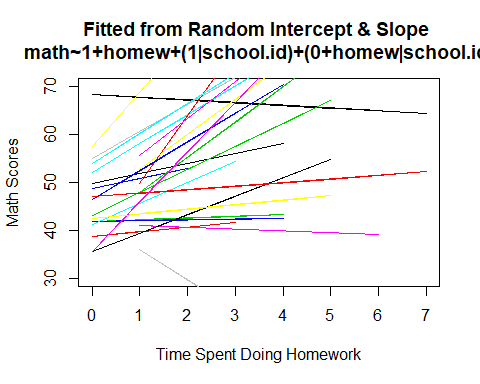 This look a lot like the data, but we can do better by allowing random intercept and random slope to be correlated.#############################################################
# Random intercept & slope                         Wishart  #
#   math~ 1 + homew + (1 + homew|school.id)                 #
#   with correlated random effects:  use wishart            #
#############################################################
ris2.lmer <- lmer(math~ 1 + homew + (1 + homew|school.id), data=nels, REML=TRUE)## Warning in checkConv(attr(opt, "derivs"), opt$par, ctrl =
## control$checkConv, : Model failed to converge with max|grad| = 0.00208918
## (tol = 0.002, component 1)summary(ris2.lmer)## Linear mixed model fit by REML. t-tests use Satterthwaite's method [
## lmerModLmerTest]
## Formula: math ~ 1 + homew + (1 + homew | school.id)
##    Data: nels
## 
## REML criterion at convergence: 3635.6
## 
## Scaled residuals: 
##      Min       1Q   Median       3Q      Max 
## -2.22684 -0.70441  0.00351  0.65896  2.75156 
## 
## Random effects:
##  Groups    Name        Variance Std.Dev. Corr 
##  school.id (Intercept) 62.42    7.900         
##            homew       17.73    4.211    -0.83
##  Residual              53.29    7.300         
## Number of obs: 519, groups:  school.id, 23
## 
## Fixed effects:
##             Estimate Std. Error      df t value Pr(>|t|)    
## (Intercept)  46.3257     1.7588 22.0013  26.339   <2e-16 ***
## homew         1.9801     0.9285 19.9143   2.132   0.0456 *  
## ---
## Signif. codes:  0 '***' 0.001 '**' 0.01 '*' 0.05 '.' 0.1 ' ' 1
## 
## Correlation of Fixed Effects:
##       (Intr)
## homew -0.824
## convergence code: 0
## Model failed to converge with max|grad| = 0.00208918 (tol = 0.002, component 1)dataList <- list(
            y = nels$math,
            hmwk = nels$homew,
            school.id=nels$school.id,
            n    = n,
            N    = N,
            sdY  = sd(nels$math)
         )
         
re.mod2 <- "model { 
    # Likelihood: the data model
        for (i in 1:n) {
           y[i] ~ dnorm(meanY[i],precision)
             meanY[i] <-  betaj[school.id[i],1] + betaj[school.id[i],2]*hmwk[i]
           }
    # Random Effects -- note multivariate normal density is used
       for (j in 1:N) {
         betaj[j,1:2] ~ dmnorm(mu[1:2],Omega[1:2,1:2])
        }
        
    # Priors
     precision ~ dgamma(0.01,0.01)
       sigma <- 1/sqrt(precision)   
       
       mu[1] ~ dnorm(0,1/(100*sdY^2))# or mu[i]<- 0 and add g0 & g1 to meanY 
       mu[2] ~ dnorm(0,1/(100*sdY^2))# and add g0<- dnorm(0,1,(100*sdY^2))
                                    # & for g1.   This will make it easier
                                         # to add models for intercept & slopes.
                                         # See next model.
       Omega[1:2,1:2] ~ dwish(R[,],2.1)
       R[1,1] <- 1/2.1
       R[1,2] <- 0         # Un-correlated--there are alternative
       R[2,1] <- 0         # ways of setting this up by just adding
       R[2,2] <- 1/2.1     # uni-variate distribution for each tau
       Tau <- inverse(Omega) # This turn into our taus.
        }"

writeLines(re.mod2, con="re.mod2.txt")

start1 = list("precision"=1, .RNG.name="base::Wichmann-Hill", .RNG.seed=523) 
              
start2 = list("precision"=1, .RNG.name="base::Marsaglia-Multicarry", .RNG.seed=57)
              
start3 = list("precision"=1, .RNG.name="base::Super-Duper", .RNG.seed=24)
              
start4 = list("precision"=1, .RNG.name="base::Mersenne-Twister", .RNG.seed=72100)

start <- list(start1,start2,start3,start4)

##########################################################################
# Fast way to check your model:  
# rjags and then run for sampling runjags with parallel.
##########################################################################
re.mod2x <- jags.model(file="re.mod2.txt",     # compiles and initializes model
                        data=dataList,
                        inits=start1,
                        n.chains=4,
                        n.adapt=500)            ## Compiling model graph
##    Resolving undeclared variables
##    Allocating nodes
## Graph information:
##    Observed stochastic nodes: 519
##    Unobserved stochastic nodes: 27
##    Total graph size: 1882
## 
## Initializing model#########################################################################

re.mod2.runjags <- run.jags(model=re.mod2,      
                  method="parallel",  
                  monitor=c("mu","sigma","Tau"),
                  data=dataList,
                  sample=20000,               
                  n.chains=4,
                  inits=start)## Calling 4 simulations using the parallel method...
## Following the progress of chain 1 (the program will wait for all
## chains to finish before continuing):
## Welcome to JAGS 4.3.0 on Tue Oct 22 16:21:30 2019
## JAGS is free software and comes with ABSOLUTELY NO WARRANTY
## Loading module: basemod: ok
## Loading module: bugs: ok
## . . Reading data file data.txt
## . Compiling model graph
##    Resolving undeclared variables
##    Allocating nodes
## Graph information:
##    Observed stochastic nodes: 519
##    Unobserved stochastic nodes: 27
##    Total graph size: 1882
## . Reading parameter file inits1.txt
## . Initializing model
## . Adaptation skipped: model is not in adaptive mode.
## . Updating 4000
## -------------------------------------------------| 4000
## ************************************************** 100%
## . . . . Updating 20000
## -------------------------------------------------| 20000
## ************************************************** 100%
## . . . . Updating 0
## . Deleting model
## . 
## All chains have finished
## Note: the model did not require adaptation
## Simulation complete.  Reading coda files...
## Coda files loaded successfully
## Calculating summary statistics...
## Calculating the Gelman-Rubin statistic for 7 variables....
## Note: Unable to calculate the multivariate psrf
## Finished running the simulationadd.summary(re.mod2.runjags)## Calculating summary statistics...
## Calculating the Gelman-Rubin statistic for 7 variables....
## Note: Unable to calculate the multivariate psrf## 
## JAGS model summary statistics from 80000 samples (chains = 4; adapt+burnin = 5000):
##                                                                         
##          Lower95  Median Upper95    Mean      SD Mode      MCerr MC%ofSD
## mu[1]     42.763  46.315  49.771  46.297  1.7731   --   0.016651     0.9
## mu[2]    0.17778  2.0086  3.8683  2.0082 0.93417   --  0.0087361     0.9
## sigma      6.869  7.3201  7.8037  7.3259 0.23938   -- 0.00093184     0.4
## Tau[1,1]  25.819  58.765  108.79  62.992  23.233   --       0.11     0.5
## Tau[2,1] -50.177 -25.674 -9.5123 -27.737   11.38   --   0.055013     0.5
## Tau[1,2] -50.177 -25.674 -9.5123 -27.737   11.38   --   0.055013     0.5
## Tau[2,2]  7.1918  16.574  31.316  17.825  6.7644   --   0.033606     0.5
##                                  
##          SSeff      AC.10    psrf
## mu[1]    11339   0.062008  1.0004
## mu[2]    11434   0.058839  1.0003
## sigma    65994  0.0022849 0.99999
## Tau[1,1] 44609 -0.0037175  1.0001
## Tau[2,1] 42791   0.002518  1.0001
## Tau[1,2] 42791   0.002518  1.0001
## Tau[2,2] 40516  0.0056721  1.0001
## 
## Total time taken: 10.3 secondsplot(re.mod2.runjags)## Generating plots...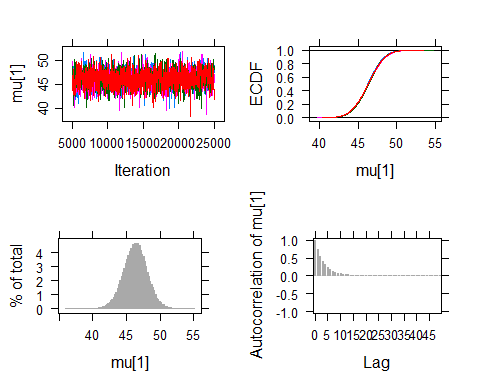 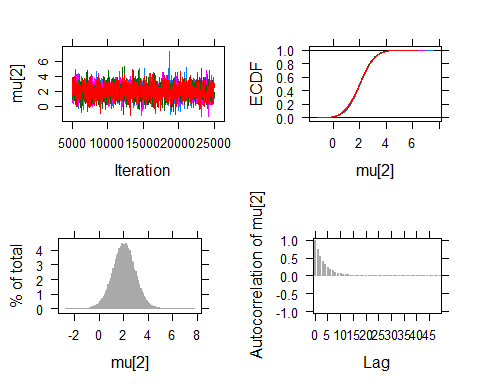 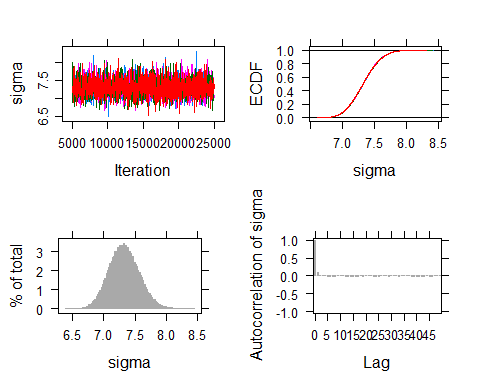 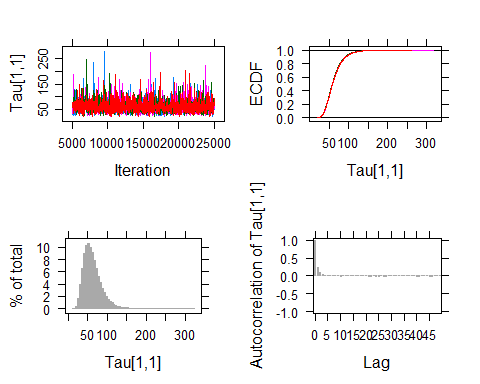 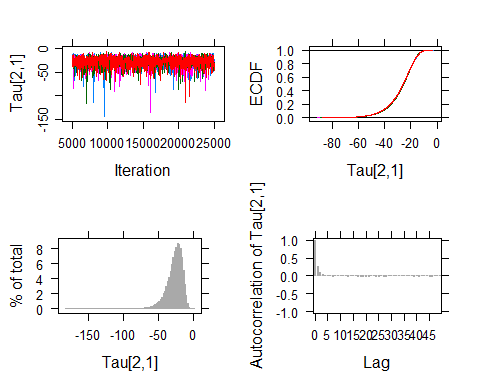 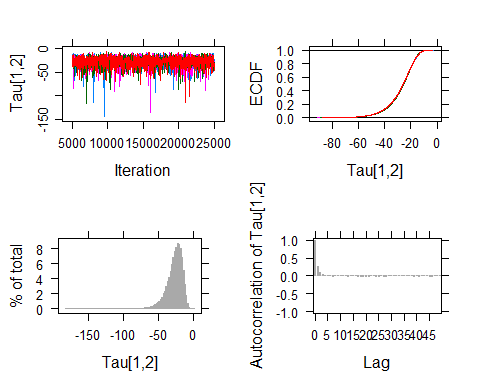 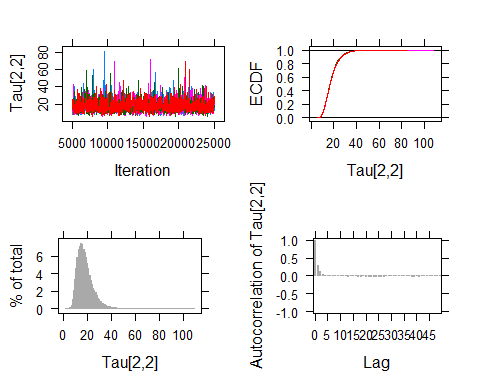 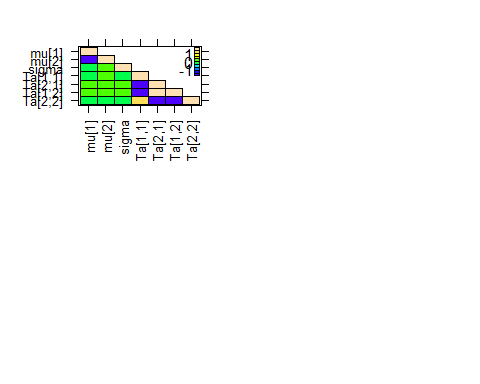 summary(ris2.lmer)## Linear mixed model fit by REML. t-tests use Satterthwaite's method [
## lmerModLmerTest]
## Formula: math ~ 1 + homew + (1 + homew | school.id)
##    Data: nels
## 
## REML criterion at convergence: 3635.6
## 
## Scaled residuals: 
##      Min       1Q   Median       3Q      Max 
## -2.22684 -0.70441  0.00351  0.65896  2.75156 
## 
## Random effects:
##  Groups    Name        Variance Std.Dev. Corr 
##  school.id (Intercept) 62.42    7.900         
##            homew       17.73    4.211    -0.83
##  Residual              53.29    7.300         
## Number of obs: 519, groups:  school.id, 23
## 
## Fixed effects:
##             Estimate Std. Error      df t value Pr(>|t|)    
## (Intercept)  46.3257     1.7588 22.0013  26.339   <2e-16 ***
## homew         1.9801     0.9285 19.9143   2.132   0.0456 *  
## ---
## Signif. codes:  0 '***' 0.001 '**' 0.01 '*' 0.05 '.' 0.1 ' ' 1
## 
## Correlation of Fixed Effects:
##       (Intr)
## homew -0.824
## convergence code: 0
## Model failed to converge with max|grad| = 0.00208918 (tol = 0.002, component 1)The frequenist estimated more ‘failed to converge’. It doesn’t look that bad and we might be able to get it to converge if we change the optimization method.Let’s look at what fitted values look like conditional on random effects########### Better to estimate U within jags, but to get idea across ############
# Compute conditional regressions
S<- 1
math.post <- matrix(999,nrow=S,ncol=n)
homework <- matrix(nels$homew,nrow=n,ncol=1)
Tau <- matrix(c(63.01,-27.717,-27.717,17.804),nrow=2,ncol=2)
for (s in 1:S) {
   pointer <- 1 
   for (j in 1:N) {
    Uj <- rmvnorm(1,mean=c(46.296,2.0062),sigma=Tau) 
     for (i in 1:nj[j]) {
       math.post[s,pointer] = Uj[1,1] + Uj[1,2]*homework[pointer]   # for estimates include + rnorm(1,g0,sigma)
       pointer <- pointer + 1
   } 
  }
} 

nels$math.ris2 <- matrix(math.post,nrow=n,ncol=1)

plot(nels$homew,nels$math,
    type="n", 
    col="blue",
    lwd=2,
    main="Fitted from Random Intercept \nmath~ 1 + homew + (1 + homew|school.id)",
    xlab="Time Spent Doing Homework",
    ylab="Math Scores",
    ylim=c(30,70)
    )
for (j in 1:N) {
  sub <- subset(nels,nels$school.id==j)
  lines(sub$homew,sub$math.ris2,col=j)
}        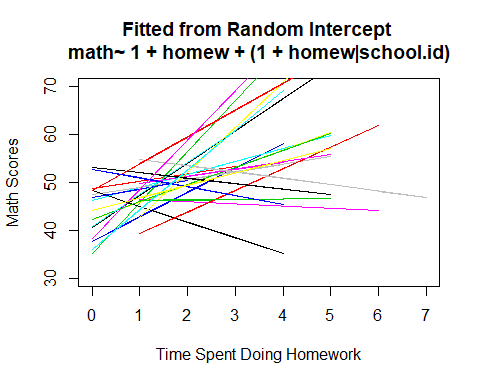 Now for model 3:#############################################################################
# Random intercept & slope with more predictors including a cross-level     #
#  interaction                                                              #
#    math~ 1 + homew + ses + public + homew*public +(1 + homew|school.id)   #
#                                                                           #
#############################################################################
# Turn into dummy codes
nels$public <- ifelse(nels$schtype==1,1,0)

ris3.lmer <- lmer(math~ 1 + homew + ses + public  + homew*public 
                  + (1 + homew|school.id), data=nels, REML=TRUE)
summary(ris3.lmer)## Linear mixed model fit by REML. t-tests use Satterthwaite's method [
## lmerModLmerTest]
## Formula: math ~ 1 + homew + ses + public + homew * public + (1 + homew |  
##     school.id)
##    Data: nels
## 
## REML criterion at convergence: 3598.3
## 
## Scaled residuals: 
##      Min       1Q   Median       3Q      Max 
## -2.39584 -0.67895 -0.02471  0.63891  2.99297 
## 
## Random effects:
##  Groups    Name        Variance Std.Dev. Corr 
##  school.id (Intercept) 53.68    7.326         
##            homew       15.50    3.936    -0.87
##  Residual              51.40    7.169         
## Number of obs: 519, groups:  school.id, 23
## 
## Fixed effects:
##              Estimate Std. Error       df t value Pr(>|t|)    
## (Intercept)   47.5427     2.8217  21.5090  16.849 7.13e-14 ***
## homew          2.3253     1.4742  18.6130   1.577    0.132    
## ses            2.6621     0.5071 496.4468   5.250 2.26e-07 ***
## public        -0.8166     3.4981  21.7687  -0.233    0.818    
## homew:public  -0.7525     1.8289  18.8434  -0.411    0.685    
## ---
## Signif. codes:  0 '***' 0.001 '**' 0.01 '*' 0.05 '.' 0.1 ' ' 1
## 
## Correlation of Fixed Effects:
##             (Intr) homew  ses    public
## homew       -0.856                     
## ses         -0.068  0.000              
## public      -0.812  0.691  0.135       
## homew:publc  0.692 -0.806 -0.026 -0.856dataList <- list(
            math = nels$math,
            hmwk = nels$homew,
            ses  = nels$ses,
            public=nels$public,
            school.id=nels$school.id,
            n    = n,
            N    = N,
            sdY  = sd(nels$math)
         ) 
    
re.mod3 <- "model { 
    # Likelihood: the data model
        for (i in 1:n) {
           math[i] ~ dnorm(mmath[i],precision)
           mmath[i] <- g0 +  Uj[school.id[i],1] + g3*public[i] 
                     + (g10 + Uj[school.id[i],2] + g11*public[i])*hmwk[i] + g2*ses[i] 
           }  
    # Random Effects -- note multivariate normal density is used
       for (j in 1:N) {
        Uj[j,1:2] ~ dmnorm(mu[1:2],Omega[1:2,1:2])
        }
    
    # Priors
     precision ~ dgamma(0.01,0.01)
       sigma <- 1/sqrt(precision)
       
     g0 ~ dnorm(0,1/(100*sdY^2))
     g2 ~ dnorm(0,1/(100*sdY^2))
     g3 ~ dnorm(0,1/(100*sdY^2))
     g10 ~ dnorm(0,1/(100*sdY^2))
     g11 ~ dnorm(0,1/(100*sdY^2))
   
     mu[1] <- 0     # This identifies the model 
     mu[2] <- 0     # 
       
     Omega[1:2,1:2] ~ dwish(R[,],2.1)
       R[1,1] <- 1/2.1
       R[1,2] <- 0
       R[2,1] <- 0
       R[2,2] <- 1/2.1
       Tau <- inverse(Omega)
        }"

writeLines(re.mod3, con="re.mod3.txt")

start1 = list("precision"=1,   "g0"=rnorm(1,0,10),"g2"=rnorm(1,0,10), "g3"=rnorm(1,0,10),"g10"=rnorm(1,0,10), "g11"=rnorm(1,0,10), .RNG.name="base::Wichmann-Hill", .RNG.seed=523) 
start2 = list("precision"=0.5, "g0"=rnorm(1,0,10),"g2"=rnorm(1,0,10), "g3"=rnorm(1,0,10),"g10"=rnorm(1,0,10), "g11"=rnorm(1,0,10), .RNG.name="base::Marsaglia-Multicarry", .RNG.seed=57)
start3 = list("precision"=0.05,"g0"=rnorm(1,0,10),"g2"=rnorm(1,0,10), "g3"=rnorm(1,0,10),"g10"=rnorm(1,0,10), "g11"=rnorm(1,0,10),.RNG.name="base::Super-Duper", .RNG.seed=24)
start4 = list("precision"=.002,"g0"=rnorm(1,0,10),"g2"=rnorm(1,0,10), "g3"=rnorm(1,0,10),"g10"=rnorm(1,0,10), "g11"=rnorm(1,0,10),.RNG.name="base::Mersenne-Twister", .RNG.seed=72100)
start <- list(start1,start2,start3,start4)If you want to check whether model is OK, then run#############################################################################
# Fast way to check your model:   rjags and then run for sampling runjags with parallel.
 re.mod3 <- jags.model(file="re.mod3.txt", # compiles and initializes model
                        data=dataList,
                        inits=start1,
                        n.chains=4,
                        n.adapt=500)            
#############################################################################If model is OK, then run jagsre.mod3.runjags <- run.jags(model=re.mod3,      
           method="parallel",  
           monitor=c("g0", "g10", "g11","g2","g3","sigma","Tau"),
           data=dataList,
                   sample=10000,                  
                  n.chains=4,
                  inits=start,
                  thin=10)## Calling 4 simulations using the parallel method...
## Following the progress of chain 1 (the program will wait for all
## chains to finish before continuing):
## Welcome to JAGS 4.3.0 on Tue Oct 22 16:21:54 2019
## JAGS is free software and comes with ABSOLUTELY NO WARRANTY
## Loading module: basemod: ok
## Loading module: bugs: ok
## . . Reading data file data.txt
## . Compiling model graph
##    Resolving undeclared variables
##    Allocating nodes
## Graph information:
##    Observed stochastic nodes: 519
##    Unobserved stochastic nodes: 30
##    Total graph size: 3589
## . Reading parameter file inits1.txt
## . Initializing model
## . Adaptation skipped: model is not in adaptive mode.
## . Updating 4000
## -------------------------------------------------| 4000
## ************************************************** 100%
## . . . . . . . . Updating 100000
## -------------------------------------------------| 100000
## ************************************************** 100%
## . . . . Updating 0
## . Deleting model
## . 
## All chains have finished
## Note: the model did not require adaptation
## Simulation complete.  Reading coda files...
## Coda files loaded successfully
## Calculating summary statistics...
## Calculating the Gelman-Rubin statistic for 10 variables....
## Note: Unable to calculate the multivariate psrf
## Finished running the simulation#
# run these in class but not for Rmd 
# plot(re.mod3.runjags)    
#summary(ris3.lmer)Model evaluationI will just put in large chunks of code and we’ll dicuss in class what they do#############################################################################
#############################################################################
# Model evaluation
#############################################################################
#############################################################################

dataList <- list(   math = nels$math,
            hmwk = nels$homew,
            ses  = nels$ses,
            public=nels$public,
            school.id=nels$school.id,
            n    = n,
            N    = N,
            sdY  = sd(nels$math)
         ) 
    
re.mod4 <- "model { 
    # Likelihood: the data model
        for (i in 1:n) {
           math[i] ~ dnorm(mmath[i],precision)
             mmath[i] <- g00 +  Uj[school.id[i],1] + g3*public[i] 
               + (g10 + Uj[school.id[i],2] + g11*public[i])*hmwk[i]                + g2*ses[i] 

    intercept.blup[i] <-  Uj[school.id[i],1] # intercept random                   slope.blup[i]     <-  Uj[school.id[i],2]    # slope random effect
    marg.post[i]      ~ dnorm(mmath[i],precision) 
        }  
    # Random Effects -- note multivariate normal density is used
       for (j in 1:N) {
        Uj[j,1:2] ~ dmnorm(mu[1:2],Omega[1:2,1:2])
        }
    
    # Priors
     precision ~ dgamma(0.01,0.01)
       sigma <- 1/sqrt(precision)
       
     g00 ~ dnorm(0,1/(100*sdY^2))
     g2 ~ dnorm(0,1/(100*sdY^2))
     g3 ~ dnorm(0,1/(100*sdY^2))
     g10 ~ dnorm(0,1/(100*sdY^2))
     g11 ~ dnorm(0,1/(100*sdY^2))
   
     mu[1] <- 0     # This identifies the model 
     mu[2] <- 0     # 
       
     Omega[1:2,1:2] ~ dwish(R[,],2.1)
       R[1,1] <- 1/2.1
       R[1,2] <- 0
       R[2,1] <- 0
       R[2,2] <- 1/2.1
       Tau <- inverse(Omega)
        }"

writeLines(re.mod4, con="re.mod4.txt")

start1 = list("precision"=1,   "g00"=rnorm(1,0,10),"g2"=rnorm(1,0,10), "g3"=rnorm(1,0,10),"g10"=rnorm(1,0,10), "g11"=rnorm(1,0,10), .RNG.name="base::Wichmann-Hill", .RNG.seed=523) 
start2 = list("precision"=0.5, "g00"=rnorm(1,0,10),"g2"=rnorm(1,0,10), "g3"=rnorm(1,0,10),"g10"=rnorm(1,0,10), "g11"=rnorm(1,0,10), .RNG.name="base::Marsaglia-Multicarry", .RNG.seed=57)
start3 = list("precision"=0.05,"g00"=rnorm(1,0,10),"g2"=rnorm(1,0,10), "g3"=rnorm(1,0,10),"g10"=rnorm(1,0,10), "g11"=rnorm(1,0,10),.RNG.name="base::Super-Duper", .RNG.seed=24)
start4 = list("precision"=.002,"g00"=rnorm(1,0,10),"g2"=rnorm(1,0,10), "g3"=rnorm(1,0,10),"g10"=rnorm(1,0,10), "g11"=rnorm(1,0,10),.RNG.name="base::Mersenne-Twister", .RNG.seed=72100)
start <- list(start1,start2,start3,start4)Now get samples.  Note that this will take longer than model without extra things to monitor and output.  The output will be very large and R may not compute summary statistics for you.re.mod4.runjags <- run.jags(model=re.mod4,      
                  method="parallel",  
                  monitor=c("g00", "g10", "g11", "g2", "g3", "sigma", "Tau",  "marg.post", "intercept.blup","slope.blup"),
                  data=dataList,
                  sample=10000,               
                  n.chains=4,
                  inits=start,
                  thin=10)## Calling 4 simulations using the parallel method...
## Following the progress of chain 1 (the program will wait for all
## chains to finish before continuing):
## Welcome to JAGS 4.3.0 on Tue Oct 22 16:22:29 2019
## JAGS is free software and comes with ABSOLUTELY NO WARRANTY
## Loading module: basemod: ok
## Loading module: bugs: ok
## . . Reading data file data.txt
## . Compiling model graph
##    Resolving undeclared variables
##    Allocating nodes
## Graph information:
##    Observed stochastic nodes: 519
##    Unobserved stochastic nodes: 549
##    Total graph size: 4108
## . Reading parameter file inits1.txt
## . Initializing model
## . Adaptation skipped: model is not in adaptive mode.
## . Updating 4000
## -------------------------------------------------| 4000
## ************************************************** 100%
## . . . . . . . . . . . Updating 100000
## -------------------------------------------------| 100000
## ************************************************** 100%
## . . . . Updating 0
## . Deleting model
## . 
## All chains have finished
## Note: the model did not require adaptation
## Simulation complete.  Reading coda files...
## Coda files loaded successfully
## Note: Summary statistics were not produced as there are >50
## monitored variables
## [To override this behaviour see ?add.summary and ?runjags.options]
## FALSEFinished running the simulation#add.summary(re.mod4.runjags)   # Run in class but not Rmd
#plot(re.mod4.runjags)
#summary(ris4.lmer)Now we can look at posertior starting with some data manipulation.  I will put the results in ffit and then pull out samples that I want.ffit <- mcmc(re.mod4.runjags)
names(ffit)                    # lets you know what is available##  [1] "mcmc"              "deviance.table"    "deviance.sum"     
##  [4] "pd"                "end.state"         "samplers"         
##  [7] "burnin"            "sample"            "thin"             
## [10] "model"             "data"              "monitor"          
## [13] "noread.monitor"    "modules"           "factories"        
## [16] "response"          "residual"          "fitted"           
## [19] "method"            "method.options"    "timetaken"        
## [22] "runjags.version"   "summary"           "HPD"              
## [25] "hpd"               "mcse"              "psrf"             
## [28] "autocorr"          "crosscorr"         "stochastic"       
## [31] "trace"             "density"           "hist"             
## [34] "ecdfplot"          "key"               "acplot"           
## [37] "ccplot"            "summaries"         "summary.available"
## [40] "summary.pars"      "dic"# posterior samples are in ffit$mcmc ---> there are separate columns for each chain, i.e., 10000 x 4.  
g00 <- as.array(ffit$mcmc[,1])
g10 <- as.array(ffit$mcmc[,2])
g11 <- as.array(ffit$mcmc[,3])
g2  <- as.array(ffit$mcmc[,4])
g3  <- as.array(ffit$mcmc[,5])
sigma <- as.array(ffit$mcmc[,6])
tau11 <- as.array(ffit$mcmc[,7])
tau12 <- as.array(ffit$mcmc[,8])
tau22 <- as.array(ffit$mcmc[,10])Some more data manipulations# separate columns for each chain, i.e. 10000 x 519 x 4
margin.post <- as.array(ffit$mcmc[,11:529]) intercept.blup <- as.array(ffit$mcmc[,530:1048])   
slope.blup <- as.array(ffit$mcmc[,1049:1567])  
# This will give objects that are 40,000 x 519: 
marginal.means <- rbind(margin.post[,1:519,1], margin.post[,1:519,2], margin.post[,1:519,3], margin.post[,1:519,4])
int.blup  <- rbind(intercept.blup[,1:519,1], intercept.blup[,1:519,2], intercept.blup[,1:519,3], intercept.blup[,1:519,4])
slp.blup <-rbind(slope.blup[,1:519,1], slope.blup[,1:519,2], slope.blup[,1:519,3], slope.blup[,1:519,4])


# Sum over rows to get fitted values (marginal) for each student
nels$student.margin <- apply(marginal.means,2,"mean")                 Using computed values above, plot data and fitted marginal and conditional distributions# Data & fitted margin
par(mfrow=c(2,2))
hist(nels$math,breaks=20,main="Data: Math margin")
hist(nels$student.margin,breaks=20,main="Marginal Distribution")

                                              
# to get the conditional margin: 
cond.mean <- marginal.means + int.blup + slp.blup
nels$conditional.means <- apply(cond.mean,2,"mean")                                               
                                                  
hist(nels$conditional.mean,breaks=20,main="Conditional Means")                                                
cor(nels$conditional.mean,nels$math)## [1] 0.7320163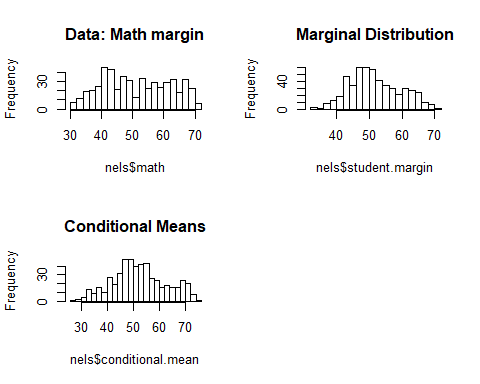 Let’s go the other way: collapse over students# Compute statistics over columns (students)
ymeans <- apply(cond.mean,1,"mean")
ymed   <- apply(cond.mean,1,"median")
ymax  <- apply(cond.mean,1,"max")
ysd   <- apply(cond.mean,1,"sd")

# Bayesian p-values
pmean <- mean(mean(nels$math) < ymeans)
pmed  <- mean(median(nels$math) < ymed)
pmax  <- mean(max(nels$math) < ymax)
psd   <- mean(sd(nels$math) < ysd)And some graphs for these# Graphs of descriptive statistics from posterior predictive distribution 
par(mfrow=c(2,2))
 
hist(ymed,breaks=10,main=paste("Conditional Medians", "\nBayesian P-value =", round(pmed, 2)))
lines(c(median(nels$math),median(nels$math)),c(0,10000),col="blue",lwd=2)

hist(ymax,breaks=10,main=paste("Conditional  Maximums", "\nBayesian P-value =", round(pmax, 2)))
lines(c(max(nels$math),max(nels$math)),c(0,10000),col="blue",lwd=2)

hist(ymeans,breaks=10,main=paste("Conditional  Means", "\nBayesian P-value =", round(pmean, 2)))
lines(c(mean(nels$math),mean(nels$math)),c(0,10000),col="blue",lwd=2)

hist(ysd,breaks=10,main=paste("Conditional  SDs", "\nBayesian P-value =", round(psd, 2)))
lines(c(sd(nels$math),sd(nels$math)),c(0,10000),col="blue",lwd=2)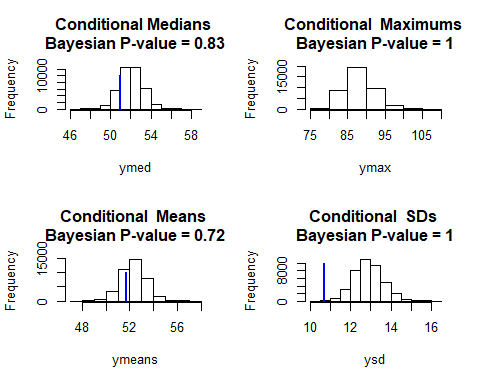 These p-values don’t look at that great.  And if you want to look at the estimated random effectsplot(nels$math,nels$conditional.means,type="p")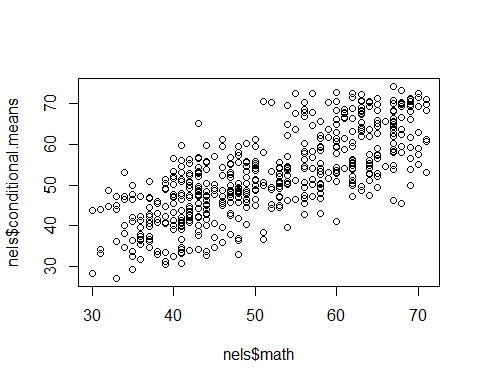 plot(nels$math,nels$student.margin,type="p")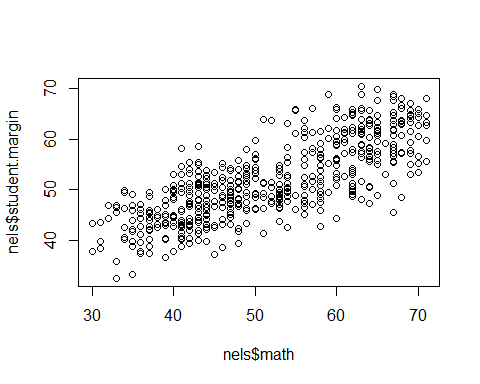 hist(int.blup)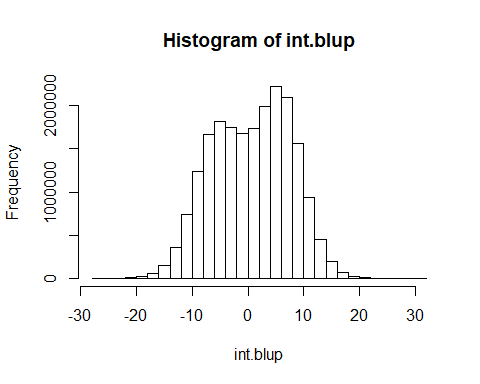 hist(slp.blup) ```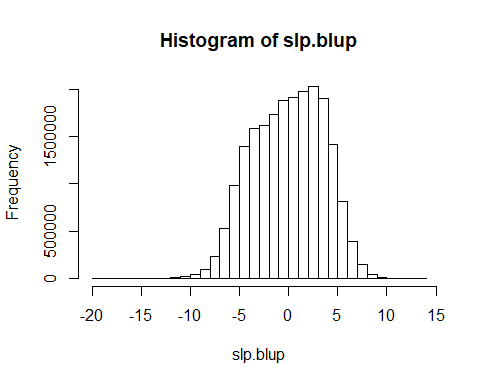 